Messy Crafts 1Rainbow FoamBaby safe-nontoxic soapMixerWaterFood Colouring/water coloursMix a quarter cup of soap and a few tablespoons in a bowl using your mixer, if you don’t have one you may need to spend a while mixing it until it turns into the right consistency.Then add food colouring and give a few more mixes (If using food colouring some stains may occur but if using water colours, it should be okay)Then pour into a section of a tray and repeat using a different colour and add next to it to form a rainbow.This recipe is especially good if your child is still putting objects in mouth or eyes as it is safe and nontoxic.There is another recipe which uses Dawns Dish Soap, use 2 tablespoons of the soap and a ¼ cup of water as this will give harder foam that can be shaped and squeezed but will cause irritation to eyes and mouth.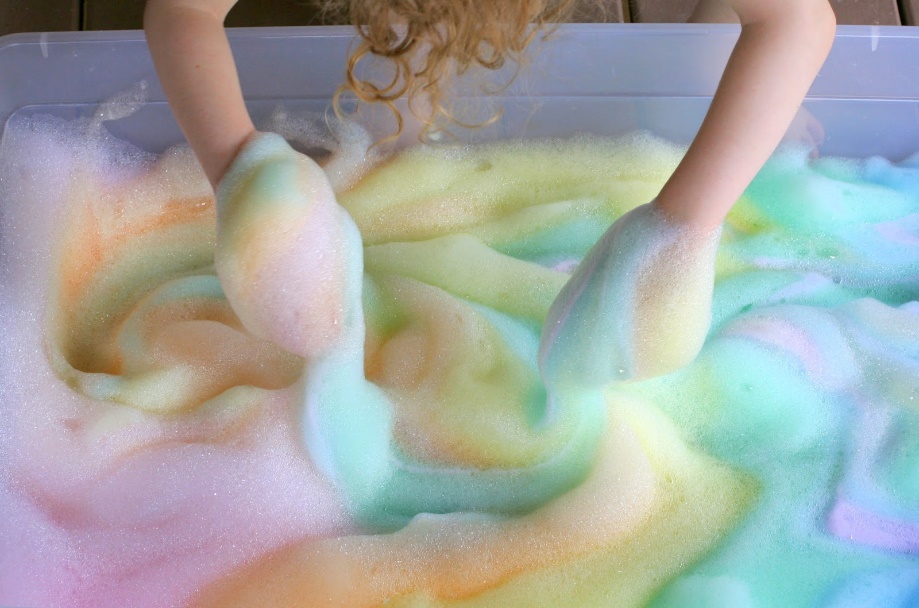 